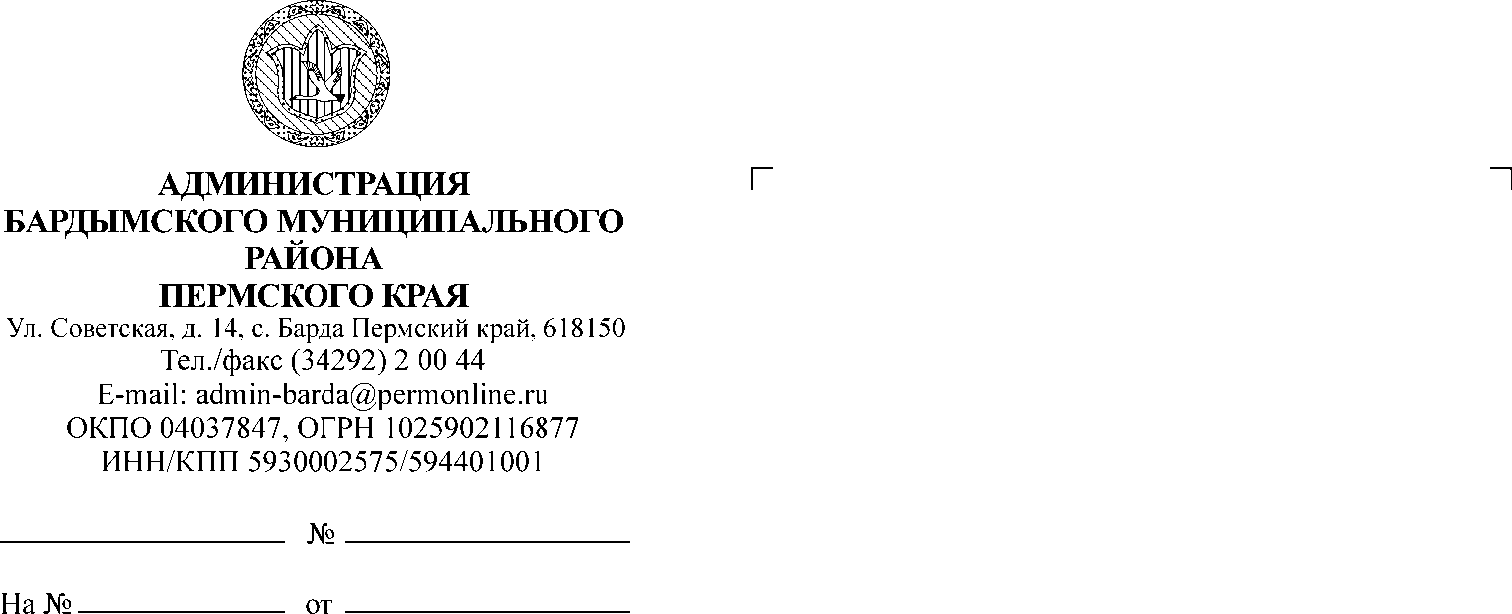 ДУМА БАРДЫМСКОГО МУНИЦИПАЛЬНОГО ОКРУГАПЕРМСКОГО КРАЯСОРОК ПЯТОЕ ЗАСЕДАНИЕРЕШЕНИЕО внесении изменений в прейскурантцен на посещение физкультурно-оздоровительного комплекса«Батыр» и других спортивных объектовМАУ ДО «ДЮСШ», утвержденный решением Думы Бардымского муниципального округа от 17.02.2021 № 163Дума Бардымского муниципального округаРЕШАЕТ:1. Внести в прейскурант цен на посещение физкультурно-оздоровительного комплекса «Батыр» и других спортивных объектов МАУ ДО «ДЮСШ», утвержденный решением Думы Бардымского муниципального округа от 17.02.2021 № 163, следующие изменения:1.1. пункт 1.1. раздела 1 дополнить подпунктом 1.1.5. следующего содержания:1.2. пункт 1.2. раздела 1 дополнить подпунктом 1.2.4. следующего содержания:1.3. раздел 3 изложить в новой редакции:1.4. дополнитьразделом 5 следующего содержания:	2. Настоящее решение вступает в силу со дня подписания.3. Опубликовать настоящее решение в газете «Тан» («Рассвет») и разместить на официальном сайте Бардымского муниципального округа Пермского края барда.рф.4. Контроль исполнения настоящего решения возложить на председателя постоянной комиссии по социальной политике Габдулхакову З.С.Председатель ДумыБардымского муниципального округа	                                   И.Р.Вахитов	Глава муниципального округа - глава администрации Бардымского                  муниципального округа	                                                   Х.Г.Алапанов.2023№___1.1.5.Разовое посещение с обучением плаванию(1 час)(расходы на аренду плавательных дорожек – 110 руб./час., оплата труда и начисления на оплату труда тренеру-инструктору – 90 руб./час.)2001.2.4.Разовое посещение с обучением плаванию(1 час)(расходы на аренду плавательных дорожек – 110 руб./час., оплата труда и начисления на оплату труда тренеру-инструктору – 90 руб./час.)2003ЗАЛ ДЛЯ ФИТНЕСА3.1.Фитнес, разовое посещение (1 час)2003.2.Абонемент на месяц (8 занятий по 180 руб./час)14403.3.Абонемент на месяц (12 занятий по 160 руб./час)19205.ХОККЕЙНАЯ ПЛОЩАДКА5.1.Тренировочные занятия (1 час)4005.2.Спортивно-массовое мероприятие (1 час)1 000